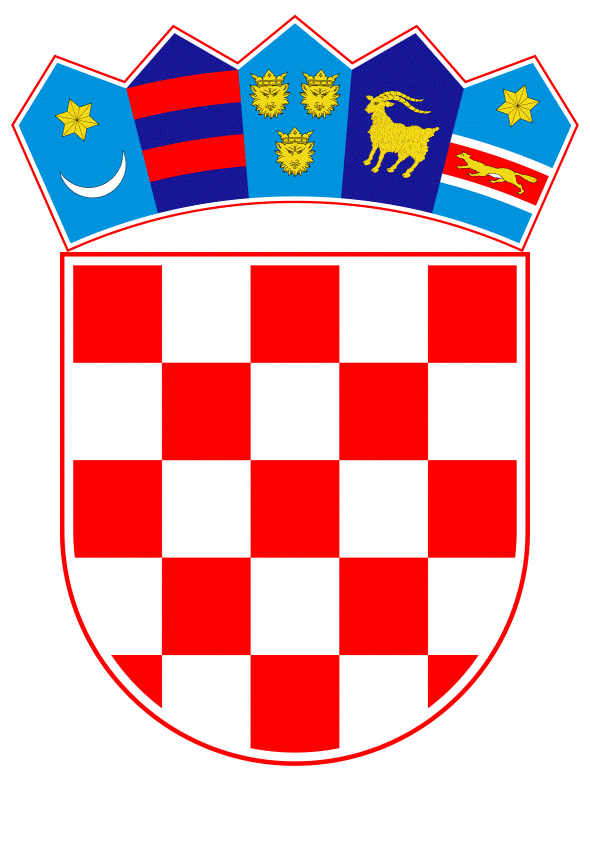 VLADA REPUBLIKE HRVATSKEZagreb, 30. listopada 2019.______________________________________________________________________________________________________________________________________________________________________________________________________________________________VLADA REPUBLIKE HRVATSKEKONAČNI  PRIJEDLOG ZAKONA O IZMJENAMAI DOPUNAMA ZAKONA O OBRTU Zagreb, listopad 2019.KONAČNI PRIJEDLOG ZAKONA O IZMJENAMA I DOPUNAMA ZAKONA O OBRTUČlanak 1. 		U Zakonu o obrtu (Narodne novine, broj 143/13), u članku 2. iza stavka 3. dodaje se novi stavak 4. koji glasi: „(4) Poslove u svezi obavljanja djelatnosti obrta obavlja nadležno upravno tijelo županije odnosno Grada Zagreba, u čijem je djelokrugu obavljanje povjerenih poslova državne uprave koji se odnose na obrt (u daljnjem tekstu: nadležno upravno tijelo).“.		Dosadašnji stavak 4. postaje stavak 5.Članak 2.		U članku 3. riječ: „šest“ zamjenjuje se riječju: „devet“. Članak 3.		U članku 13. stavak 3. briše se.Članak 4.		U članku 14. stavak 5. briše se.Članak 5.		U članku 21. stavak 3. briše se.Članak 6.		U članku 40. stavak 1. mijenja se i glasi:„(1) Nasljednici iz članka 38. ovoga Zakona, dužni su podnijeti prijavu za prijenos obrta nadležnom upravnom tijelom, u roku od 30 dana od okončanja ostavinskog postupka.“.Članak 7.		Članak 44. briše se.Članak 8.		U članku 46. stavak 4. briše se.Članak 9.		U članku 47. stavku 1. iza točke 2. dodaje se nova točka 3. koja glasi: „3. ako nasljednici propuste rok iz članka 40. stavka 1. ovoga Zakona i izgube pravo prijenosa obrta nakon okončanja ostavinskog postupka“.		Dosadašnja točka 3. koja postaje točka 4. mijenja se i glasi:„4. ako je obrtnik pravomoćnom sudskom presudom osuđen na kaznu zatvora za kazneno djelo povezano s obavljanjem obrta (Glava XXIII. Kaznena djela protiv gospodarstva, članci 247., 252., 253., 254., 256., 258. i 265. iz Kaznenog zakona (Narodne novine, br. 125/11, 79/12, 144/12, 56/15, 61/15, 101/17 i 118/18).“.		Dosadašnje točke 4. i 5. postaju točke 5. i 6.  		U dosadašnjoj točki 6. koja postaje točka 7. broj: „30“ zamjenjuje se brojem: „7“.		Iza točke 7. dodaje se točka 8. koja glasi:„8. ako obrtnik sa sjedištem obrta na području određenom Zakonom o područjima posebne državne skrbi, Zakonom o brdsko-planinskim područjima ili Zakonom o otocima, propusti rok za polaganje majstorskog ispita iz članka 10. stavka 5. ovoga Zakona.“.		U stavku 2. iza točke 3. dodaju se nove točke 4. i 5. koje glase: „4. ako nadležno tijelo naknadno utvrdi da nisu ispunjeni uvjeti iz članka 8. stavka 1. podstavka 2. ovoga Zakona.5. ako nadležna inspekcija utvrdi da je obrtnik obustavio obavljanje obrta bez podnošenja pisanog izvješća o privremenoj obustavi obrta nadležnom upravnom tijelu.“.		Dosadašnje točke 4. i 5. postaju točke 6. i 7.		U stavku 3. iza riječi: „po sili zakona“ dodaju se riječi: „iz stavka 1. ovoga članka, odnosno prestanak obrta iz stavka 2. ovoga članka“.Članak 10.		U članku 52. stavak 3. briše se.Članak 11.		U članku 53. stavak 2. mijenja se i glasi:„(2) Na strukovno obrazovanje za vezane obrte primjenjuju se odredbe ovoga Zakona uz odgovarajuću primjenu posebnih propisa iz područja odgoja i obrazovanja.“. 		Iza stavka 2. dodaju se stavci 3. i 4. koji glase:„(3) Plan strukture upisa učenika u programe za stjecanje kvalifikacija za vezane obrte određuje se temeljem slobodnih naučničkih mjesta koja, na prijedlog Hrvatske obrtničke komore šest mjeseci prije početka iduće školske godine, osigurava ministarstvo nadležno za obrt o čemu izvješćuje ministarstvo nadležno za obrazovanje.(4) Na zahtjev ministra nadležnog za obrazovanje ministar nadležan za obrt u suradnji sa  Hrvatskom obrtničkom komorom daje prethodnu suglasnost na plan strukture upisa učenika u programe za stjecanje kvalifikacija za vezane obrte najkasnije u roku od sedam dana od zaprimanja zahtjeva.“. Članak 12.		Članak 54. mijenja se i glasi: „(1) Strukovno obrazovanje za stjecanje kvalifikacija za vezane obrte izvodi se prema strukovnom kurikulumu koji se sastoji od općeobrazovnog i strukovnog dijela.(2) Strukovni kurikulum za stjecanje kvalifikacije za vezane obrte izrađuje ministarstvo nadležno za obrt u suradnji s Hrvatskom obrtničkom komorom, a donosi ga ministar nadležan za obrazovanje na prijedlog agencije nadležne za strukovno obrazovanje.“.Članak 13.		Članak 55. mijenja se i glasi:„(1) Općeobrazovni dio strukovnog kurikuluma izvodi se u ustanovi za strukovno obrazovanje, koja može biti i regionalni centar kompetentnosti (u daljnjem tekstu: ustanova za strukovno obrazovanje) i u ustanovi za obrazovanje odraslih kojoj je odobreno izvođenje strukovnih kurikuluma (u daljnjem tekstu: ustanova za obrazovanje odraslih), a strukovni dio strukovnog kurikuluma izvodi se u ustanovi za strukovno obrazovanje, ustanovi za obrazovanje odraslih, kod obrtnika ili u pravnoj osobi iz članka 2. stavka 2. ovoga Zakona.(2) Strukovni dio strukovnog kurikuluma iz stavka 1. ovoga članka provodi se naukovanjem.(3) Pod pravnom osobom iz stavka 1. ovoga članka podrazumijeva se trgovačko društvo, ustanova, zadruga i udruga koja obavlja gospodarsku djelatnost.“.Članak 14.		Iza članka 55. dodaju se članci 55.a i 55.b koji glase:„Članak 55.a(1) Naukovanje odraslih izvodi se prema strukovnom kurikulumu iz članka 54. ovoga Zakona i odnosi se na stjecanje kvalifikacije za tržište rada.(2) Dužina trajanja razlikovnog programa koji se odnosi na naukovanje uvjetovana je prethodno završenim formalnim obrazovanjem i/ili neformalno i informalno stečenim znanjima i vještinama.(3) Trajanje i sadržaj naukovanja odraslih određuje ustanova za obrazovanje odraslih kojoj je odobreno izvođenje strukovnih kurikuluma  u suradnji s mentorom kod poslodavca kod kojeg će se izvoditi naukovanje.Članak 55.b(1) Stručni nadzor nad izvođenjem naukovanja kod obrtnika i u pravnoj osobi iz članka 2. stavka 2. ovoga Zakona, provodi povjerenstvo kojeg čine predstavnici ministarstva nadležnog za obrt, ustanove za strukovno obrazovanje, agencije nadležne za strukovno obrazovanje, Hrvatske obrtničke komore i Hrvatske gospodarske komore.(2) Članove povjerenstva iz stavka 1. ovoga članka odlukom imenuje ministar nadležan za obrt.(3) Način ostvarivanja naukovanja kao i način provedbe stručnog nadzora nad izvođenjem naukovanja kod obrtnika i u pravnoj osobi iz članka 2. stavka 2. ovoga Zakona, pravilnikom propisuje ministar nadležan za obrt nakon prethodno pribavljenog mišljenja Hrvatske obrtničke komore i uz prethodnu suglasnost ministra nadležnog za obrazovanje.“.Članak 15.		Članak 56. mijenja se i glasi:„(1) Za izvođenje naukovanja obrtnik, kao i pravna osoba iz članka 2. stavka 2. ovoga Zakona mora imati dozvolu (licenciju).(2) Dozvola (licencija) iz stavka 1. ovoga članka izdaje se s rokom važenja od sedam godina od dana izdavanja.(3) Dozvolu (licenciju) iz stavka 1. ovoga članka obrtniku i pravnoj osobi iz članka 2. stavka 2. ovoga Zakona koji ima odgovarajuće kadrovske, prostorne i materijalne uvjete za izvođenje naukovanja, izdaje Hrvatska obrtnička komora.(4) Komisiju koja utvrđuje ispunjavanje uvjeta za izdavanje dozvole (licencije) za izvođenje naukovanja za svaku pojedinu kvalifikaciju ili grupu srodnih kvalifikacija imenuje i razrješava predsjednik Hrvatske obrtničke komore, a istu čine:- 	osoba s položenim majstorskim ispitom ili osoba kojoj se sukladno odredbi članka 66. ovoga Zakona priznaje pravo kao i osobi s položenim majstorskim ispitom ili osobi s odgovarajućim visokim obrazovanjem ili obrazovanjem višim od propisanog Pravilnikom iz članka 6. stavka 2. ovoga Zakona- 	nastavnik ustanove za strukovno obrazovanje, u kojoj se ostvaruje obrazovanje za stjecanje kvalifikacija za vezane obrte- 	predstavnik stručne službe područne obrtničke komore, odnosno udruženja obrtnika i- 	predstavnik stručne službe županijske komore Hrvatske gospodarske komore.(5) Postupak i način izdavanja dozvole (licencije) za izvođenje naukovanja pravilnikom propisuje ministar nadležan za obrt.(6) Obrtniku i pravnoj osobi iz članka 2. stavka 2. ovoga Zakona za koje se po pravu stručnog nadzora utvrdi da ne posjeduju odgovarajuće prostorne i materijalne uvjete i imenovanog mentora za izvođenje naukovanja, Hrvatska obrtnička komora ukida dozvolu (licenciju).(7) Stručni nadzor nad izdavanjem dozvole (licencije) obrtniku i pravnoj osobi iz članka 2. stavka 2. ovoga Zakona, za izvođenje naukovanja provodi ministarstvo nadležno za obrt.“.Članak 16.		Iza članka 56. dodaje se članak 56.a koji glasi:„Članak 56.a(1) Obrtnik i pravna osoba iz članka 2. stavka 2. ovoga Zakona izvode naukovanje putem mentora koji može biti vlasnik obrta, odnosno zaposlenik obrta ili pravne osobe.(2) Mentor iz stavka 1. ovoga članka može biti osoba koja:- 	ima položeni majstorski ispit u odgovarajućoj kvalifikaciji- 	ima priznata prava koja ovaj Zakon priznaje osobama s položenim majstorskim ispitom iz članka 66. stavka 1. ovoga Zakona te ima položen ispit kojim dokazuje osnovna znanja o poučavanju učenika na naukovanju- 	udovoljava uvjetima iz članka 10. stavka 1. ovoga Zakona te ima položen ispit kojim dokazuje osnovna znanja o poučavanju učenika na naukovanju- 	udovoljava uvjetima iz članka 10. stavaka 3. i 4. ovoga Zakona te ima položen ispit kojim dokazuju osnovna znanja o poučavanju učenika na naukovanju i najmanje tri godine radnog iskustva u kvalifikaciji za koju izvodi naukovanje.(3) Osim osoba iz stavka 2. ovog članka mentor može biti i osoba koja ima odgovarajuće srednje strukovno obrazovanje i najmanje sedam godina radnog iskustva u kvalifikaciji za koju izvodi naukovanje te ima položen ispit kojim dokazuje osnovna znanja o poučavanju učenika na naukovanju.“.Članak 17.		Članak 57. mijenja se i glasi:„(1) Program stjecanja osnovnog znanja o poučavanju učenika za mentore u gospodarstvu donosi ministar nadležan za poduzetništvo i obrt na prijedlog Hrvatske obrtničke komore i Hrvatske gospodarske komore, a uz prethodnu suglasnost ministra nadležnog za obrazovanje.(2) Program stjecanja osnovnog znanja o poučavanju učenika za mentore u gospodarstvu provode Hrvatska obrtnička komora i Hrvatska gospodarska komora.“.Članak 18.		Iza članka 57. dodaje se članak 57.a koji glasi:„Članak 57.a(1) Na ispitu kojim se dokazuju osnovna znanja o poučavanju učenika na naukovanju, ispitanik dokazuje praktične vještine i sposobnosti te stručna znanja potrebna za poučavanje učenika.(2) Program ispita o stjecanju osnovnog znanja o poučavanju učenika na naukovanju, donosi ministar nadležan za poduzetništvo i obrt na prijedlog Hrvatske obrtničke komore.(3) Ispit kojim se dokazuje osnovno znanje o poučavanju učenika na naukovanju polaže se u organizaciji Hrvatske obrtničke komore.(4) Ispit kojim se dokazuje osnovno znanje o poučavanju učenika na naukovanju polaže se pred ispitnom komisijom koju imenuje predsjednik Hrvatske obrtničke komore, a čine ju tri člana, koji zadovoljavaju uvjet odgovarajućeg obrazovanja iz područja pedagogije. Prijedloge članova ispitne komisije daju Hrvatska obrtnička komora, Hrvatska gospodarska komora i ustanova za strukovno obrazovanje, koja može biti i regionalni centar kompetentnosti.(5) Hrvatska obrtnička komora na zahtjev osobe rješenjem priznaje ispit kojim se dokazuju osnovna znanja o poučavanju učenika na naukovanju temeljem ranije stečenog obrazovanja koje se dokazuje odgovarajućom ispravom.(6) Protiv rješenja iz stavka 5. ovoga članka može se izjaviti žalba ministarstvu nadležnom za obrt.(7) Hrvatska obrtnička komora izdaje uvjerenje o položenom ispitu kojim se dokazuje osnovno znanje o poučavanju učenika na naukovanju.(8) Način i postupak provedbe ispita kojim se dokazuje osnovno znanje o poučavanju učenika na naukovanju, visinu naknade troškova te sadržaj i oblik uvjerenja o položenom ispitu kojim se dokazuje osnovno znanje o poučavanju učenika na naukovanju, propisuje pravilnikom ministar nadležan za poduzetništvo i obrt uz prethodno mišljenje Hrvatske obrtničke komore i Hrvatske gospodarske komore.(9) Troškove polaganja ispita kojim se dokazuju osnovna znanja o poučavanju učenika na naukovanju, snosi ispitanik, fizička ili pravna osoba koja polaznika upućuje na ispit.(10) Stručni nadzor nad zakonitošću organiziranja i provođenja ispita kojim se dokazuju osnovna znanja o poučavanju učenika na naukovanju te stručni nadzor provodi ministarstvo nadležno za poduzetništvo i obrt.“.Članak 19.		Članak 58. mijenja se i glasi:„(1) Obrtnik kao i pravna osoba iz članka iz članka 2. stavka 2. ovoga Zakona ne može primiti učenike na naukovanje:- 	ako je pravomoćno osuđen za kazneno djelo vezano uz obavljanje djelatnosti (Glava XXIV. Kaznena djela protiv gospodarstva, članci 247., 252., 253,. 254., 256., 258. i 265. iz Kaznenog zakona (Narodne novine, br. 125/11, 79/12, 144/12, 56/15, 61/15, 101/17 i 118/18)- 	ako ne posjeduje odgovarajuće prostorne i materijalne uvjete te ne ispunjava zahtjeve sigurnosti i zaštite zdravlja- 	ako mu je oduzeto pravo na primanje učenika na naukovanje.(2) Mentor iz članka 56.a ovoga Zakona putem kojeg obrtnik i pravna osoba iz članka 2. stavka 2. ovoga Zakona izvode naukovanje ne može biti osoba:- 	koja  je pravomoćno osuđena za neko od kaznenih djela protiv života i tijela, protiv spolne slobode i spolnog zlostavljanja i iskorištavanja djeteta te protiv braka, obitelji i djece (Glava X. Kaznena djela protiv života i tijela, članci 111., 112., 116., 118., 119. i 120.; Glava XIII. Kaznena djela protiv osobne slobode, članci 138. i 140: Glava XVI. Kaznena djela protiv spolne slobode, članci 152., 153., 154., 155., 156. i 157.; Glava XVII. Kaznena djela protiv spolnog zlostavljanja i iskorištavanja djeteta, članci 158., 159., 160., 161., 162., 163. i 166.; Glava XVIII. Kaznena djela protiv braka, obitelji i djece, članak 179. iz Kaznenog zakona (Narodne novine, br. 125/11, 79/12, 144/12, 56/15, 61/15, 101/17 i 118/18., kao i Glava X. Kaznena djela protiv života i tijela, članci 91., 99. i 103.; Glava XIV. Kaznena djela protiv spolne slobode i spolnog ćudoređa, članci 188., 190., 191., 192., 193., 194., 195. i 196. Kaznenog zakona (Narodne novine, br. 110/97, 27/98, 50/00, 129/00, 51/01, 11/03, 190/03, 105/04, 84/05, 71/06, 110/07 i 152/08)- 	ako mu je oduzeto pravo na primanje učenika na naukovanje.“.Članak 20.		Članak 59. mijenja se i glasi:„(1) Obrtniku i pravnoj osobi iz članka 2. stavka 2. ovoga Zakona Sud časti Hrvatske obrtničke komore može izreći mjeru pisane opomene, oduzeti privremeno najdulje do tri godine ili trajno pravo primanja učenika na naukovanje:– 	ako ne ispunjava uvjete iz članka 56.a ovoga Zakona– 	ako nastupe uvjeti iz članka 58. stavka 1. ovoga Zakona– 	ako povrijedi ugovorom preuzete obveze prema učeniku– 	ako onemogućava učeniku redovito pohađanje nastave.(2) Način oduzimanja prava iz stavka 1. ovoga članka uređuje Hrvatska obrtnička komora u skladu sa statutom.“.Članak 21.  		U članku 60. stavku 1. točki 2. riječ: „zanimanje“ zamjenjuje se riječima: „kvalifikaciju za koju se obrazuje“.Članak 22.		U članku 61. iza stavka 2. dodaje se novi stavak 3. koji glasi:„(3) Naukovanjem se stječu odgovarajući ishodi učenja predviđeni strukovnim kurikulumom, razvija se samostalnost i suradnički odnos te stječe odgovarajuće radno iskustvo u određenoj struci.“.		Dosadašnji stavak 3. koji postaje stavak 4. mijenja se i glasi:„(3) Evidenciju i verifikaciju ugovora o naukovanju vodi Hrvatska obrtnička komora putem interaktivne aplikacije e-Naukovanje ministarstva nadležnog za obrt.“.		Iza stavka 4. dodaje se stavak 5. koji glasi:„(5) Stručni nadzor nad evidencijom i verifikacijom ugovora o naukovanju provodi ministarstvo nadležno za obrt.“.Članak 23.		Članak 62. mijenja se i glasi:„(1) Strukovno obrazovanje za stjecanje kvalifikacija za vezane obrte završava izradom i obranom završnog rada u organizaciji i provedbi ustanove za strukovno obrazovanje.(2) Sastavni dio obrane završnog rada iz stavka 1. ovoga članka je naučnički ispit koji uključuje izvedbu radne probe u okviru složenijeg ispitnog zadatka kojim se provjeravaju praktične vještine te razina samostalnosti i odgovornosti za potrebe obavljanja poslova određenog obrta u skladu sa standardom kvalifikacije.(3) Naučničkom ispitu mogu pristupiti i osobe koje su do tekuće školske godine uspješno završile srednje strukovno obrazovanje za stjecanje kvalifikacija za vezane obrte.(4) Naučničkom ispitu mogu pristupiti i osobe koje su završile srednje strukovno obrazovanje za stjecanje kvalifikacije koja nije kvalifikacija stečena strukovnim obrazovanjem za vezane obrte, ali je kvalifikacija stečena u istom obrazovnom sektoru i imaju najmanje jednu godinu radnog iskustva u zanimanju za koje žele polagati naučnički ispit.(5) Katalog radnih proba koji sadrži opise radnih proba i načine njihovog vrednovanja donosi ministar nadležan za obrt na prijedlog Hrvatske obrtničke komore uz prethodnu suglasnost ministra nadležnog za obrazovanje.(6) Za postupak vanjskog vrednovanja provedbe naučničkog ispita nadležna je agencija nadležna za strukovno obrazovanje.“.Članak 24.		U članku 63. stavak 1. mijenja se i glasi:„(1) Naučnički ispit polaže se u organizaciji ustanove za strukovno obrazovanje pred stručnim povjerenstvom koje osnivaju ustanova za strukovno obrazovanje i Hrvatska obrtnička komora.“.		Stavci 3. i 4. mijenjaju se i glase:„(3) Hrvatska obrtnička komora izdaje dodatak svjedodžbi o naukovanju kojom se dokazuje položeni naučnički ispit, stečene ključne i stručne kompetencije te radno iskustvo. (4) Postupak i način provedbe naučničkog ispita te oblik i sadržaj dodatka svjedodžbi iz stavka 3. ovoga članka propisuje pravilnikom ministar nadležan za obrt nakon prethodno pribavljene suglasnosti ministra nadležnog za obrazovanje.“.Članak 25.		U članku 64. iza stavka 6. dodaje se stavak 7. koji glasi:„(7) Sadržaj i oblik uvjerenja iz stavka 6. ovoga članka propisuje pravilnikom iz stavka 3. ovoga članka ministar nadležan za obrt.“.Članak 26.		U članku 65. stavak 2. mijenja se i glasi:„(2) Majstorskom ispitu mogu pristupiti i osobe koje nakon završetka srednjeg strukovnog obrazovanja za stjecanje kvalifikacije koja nije kvalifikacija stečena strukovnim obrazovanjem za vezane obrte, programa gimnazije te srednjeg umjetničkog obrazovanja, ako na dan pristupanju ispitu imaju najmanje četiri godine radnog iskustva u zanimanju za koje žele polagati majstorski ispit.“.		Stavak 5. mijenja se i glasi:„(5) Majstorskom ispitu mogu pristupiti i osobe koje nakon završetka srednjeg strukovnog obrazovanja za stjecanje kvalifikacije koja nije kvalifikacija stečena strukovnim obrazovanjem za vezane obrte, programa gimnazije te srednjeg umjetničkog obrazovanja, ako na dan pristupanja ispitu imaju najmanje dvije godine radnog iskustva u zanimanju za koje žele polagati majstorski ispit i završeno obrazovanje u majstorskoj školi u trajanju od godine dana.“.Članak 27.		Članak 66. mijenja se i glasi:„(1) Prava što ih ovaj Zakon priznaje osobama koje imaju majstorski ispit priznaju se i osobama koje na dan podnošenja zahtjeva za upis u Obrtni registar imaju odgovarajuće srednje strukovno obrazovanje u najmanjem trajanju od tri godine i najmanje deset godina radnog iskustva u obavljanju djelatnosti za koju se traži majstorski ispit.(2) Ispunjenjem uvjeta iz stavka 1. ovoga članka ista prava  priznaju se i osobama koje su ostvarile upis u Obrtni registar do stupanja na snagu ovoga Zakona.(3) Priznavanjem prava sukladno odredbama ovoga članka ne daje se i pravo na isticanje majstorskog naslova.“.Članak 28.		U članku 69. stavci 2. i 3. mijenjaju se i glase:„(2) Troškove polaganja ispita o stručnoj osposobljenosti i majstorskog ispita snosi ispitanik  ili fizička i pravna osoba koja ispitanika upućuje na ispit.(3) Ministar nadležan za obrt odlukom utvrđuje visinu naknade troškova ispita o stručnoj osposobljenosti, majstorskog ispita i naučničkog ispita, osim za redovne učenike, nakon prethodno pribavljenog mišljenja Hrvatske obrtničke komore.“.Članak 29.		U članku 70. stavak 3. mijenja se i glasi:„(3) Postupak i način osnivanja majstorske škole propisuje pravilnikom ministar obrta uz prethodno pribavljeno mišljenje Hrvatske obrtničke komore.“.Članak 30.		U članku 71. stavku 3. podstavci 7. i 8. mijenjaju se i glase:„– potvrdu o uplati upravne pristojbe ili potvrdu o oslobođenju od plaćanja upravne pristojbe – ispravu o državljanstvu ukoliko podnositelj zahtjeva nije državljanin Republike Hrvatske.“.		Iza stavka 7. dodaje se novi stavak 8. koji glasi:„(8) Radi provedbe dopunske mjere prilagodbe u trajanju do tri godine sukladno propisu kojim se uređuju regulirane profesije i postupak priznavanja inozemnih stručnih kvalifikacija, kada se u postupku priznavanja inozemne stručne kvalifikacije o stečenom majstorskom zvanju i njezinih pojedinih dijelova utvrdi da stručna kvalifikacija kandidata obuhvaća bitno različite sadržaje stručnih kvalifikacija kandidata i stručnih kvalifikacija koje za obavljanje poslova regulirane profesije u području vezanih obrta zahtijevaju propisi Republike Hrvatske, kandidat s fizičkom ili pravnom osobom iz članka 2. stavka 2. ovoga Zakona, kod koje će obavljati prilagodbu, zaključuje ugovor o osposobljavanju radi stjecanja odgovarajućih kompetencija za obavljanje regulirane profesije u području vezanih obrta.“.		Dosadašnji stavak 8. koji postaje stavak 9. mijenja se i glasi:„(9) Uvjete za priznavanje inozemnih stručnih kvalifikacija o stečenom majstorskom zvanju i njezinih pojedinih dijelova radi obavljanja regulirane profesije u području vezanih obrta, odredbe ugovora o osposobljavanju radi stjecanja odgovarajućih kompetencija za obavljanje regulirane profesije u području vezanih obrta, kriterije za ocjenu uspješnosti obavljanja razdoblja prilagodbe te druga pitanja postupka propisuje pravilnikom ministar nadležan za obrt.“.		Dosadašnji stavak 9. postaje stavak 10.Članak 31.		U članku 77. stavak 3. briše se.		Dosadašnji stavci 4. i 5. postaju stavci 3. i 4.Članak 32.		Članak 80. mijenja se i glasi:„Tijela Hrvatske obrtničke komore su: skupština, upravni i nadzorni odbor, predsjednik i predsjedništvo.“.Članak 33.		U članku 81. stavku 2. podstavak 5. mijenja se i glasi:„- odlučuje o raspisivanju izbora za članove tijela u jedinstvenom komorskom sustavu“.		U podstavku 11. iza riječi: „ustroju“ dodaju se riječi: „i odluku o osnivanju, spajanju, razdvajanju i prestanku rada udruženja obrtnika“.		Iza podstavka 14. dodaje se novi podstavak 15. koji glasi:„- donosi Pravilnik o mirenju Centra za mirenje pri Hrvatskoj obrtničkoj komori“.		Dosadašnji podstavci 15. i 16. postaju podstavci 16. i 17. Članak 34.		Iza članka 88. dodaje se članak 88.a koji glasi:„Članak 88.a(1) Pri Hrvatskoj obrtničkoj komori osniva se i djeluje Centar za mirenje.(2) Centar za mirenje pri Hrvatskoj obrtničkoj komori je u obavljanju svojih zadaća nezavisan sukladno zakonu kojim je uređeno mirenje, Pravilniku iz članka 29. podstavka 15. ovoga Zakona i drugima aktima Hrvatske obrtničke komore.“.Članak 35.		U članku 95. stavku 1. iza točke 3. dodaje se nova točka 4. koja glasi:„4. ako s učenicima koje je primio na naukovanje ne sklopi ugovor o naukovanju (članak 61. stavak 1.).“.Članak 36.		(1) U cijelom tekstu Zakona riječi: „mjesno nadležni ured državne uprave u županiji, odnosno nadležni ured Grada Zagreba“ odnosno riječi: „nadležni ured državne uprave u županiji odnosno nadležni ured Grada Zagreba“ u određenom padežu zamjenjuju se riječima: „nadležno upravno tijelo“  u odgovarajućem padežu, riječi: „nadležnoga županijskog ureda, odnosno ureda Grada Zagreba“ zamjenjuju se riječima: „nadležnog upravnog tijela, a riječi: „nadležnih ureda državne uprave u županijama, odnosno nadležnog ureda Grada Zagreba“ zamjenjuju se riječima: nadležnih upravnih tijela“.		(2) U cijelom tekstu Zakona riječi: „praktična nastava i vježbe naukovanja“ u određenom padežu zamjenjuju se riječju: „naukovanje“  u odgovarajućem padežu.		(3) U cijelom tekstu Zakona riječi: „srednja škola“ u određenom padežu zamjenjuju se riječima: „ustanova za strukovno obrazovanje“ u odgovarajućem padežu.		(4) U cijelom tekstu Zakona riječi: „pomoćnički ispit“ u određenom padežu zamjenjuju se riječima: „naučnički ispit“  u odgovarajućem padežu.PRIJELAZNE I ZAVRŠNE ODREDBEČlanak 37.		Osobama koje su do stupanja na snagu ovoga Zakona položile pomoćnički ispit, Hrvatska obrtnička komora ili agencija nadležna za strukovno obrazovanje će temeljem uvida u svoje evidencije izdati potvrdu o položenom pomoćničkom ispitu sukladno propisu kojim se uređuje upravni postupak.Članak 38.		(1) Ministar nadležan za obrt u roku od šest mjeseci od dana stupanja na snagu ovoga Zakona donijet će provedbene propise iz članka 55.b stavka 3. koji je dopunjen člankom 14., članka 56. stavka 5. koji je izmijenjen člankom 15., članka 57.a stavka 8. koji je dopunjen člankom 18., članka 63. stavka 4. koji je izmijenjen člankom 24., članka 64. stavka 7. koji je dopunjen člankom 25., članka 70. stavka 3. koji je izmijenjen člankom 29. i članka 71. stavka 9. koji je izmijenjen člankom 30. ovoga Zakona.		(2) Ministar nadležan za obrt u roku od šest mjeseci od dana stupanja na snagu ovoga Zakona donijet će odluke iz članka 55.b stavka 2. koji je dopunjen člankom 14. i članka  69. stavka 3. koji je izmijenjen člankom 28. ovoga Zakona.		(3) Ministar nadležan za obrt u roku od šest mjeseci od dana stupanja na snagu ovoga Zakona donijet će programe iz članka 57. stavka 1. koji je izmijenjen člankom 17. i članka 57.a stavka 2. koji je dopunjen člankom 18. ovoga Zakona.		(4) Ministar nadležan za obrt u roku od tri mjeseca od dana stupanja na snagu ovoga Zakona donijet će katalog radnih proba iz članka 62. stavka 5. koji je izmijenjen člankom 23. ovoga Zakona.		(5) Hrvatska obrtnička komora će u roku od dvije godine od dana stupanja na snagu ovoga Zakona provesti postupak provjere ispunjenosti uvjeta za izvođenje naukovanja  kod obrtnika i pravnih osoba iz članka 2. stavka 2. ovoga Zakona koji su ishodili dozvolu (licenciju) do dana stupanja na snagu ovoga Zakona, a koje su izdane najmanje prije sedam godina.		(6) Do stupanja na snagu propisa iz stavka 1. i 2. ovoga članka, ostaju na snazi sljedeći propisi:- 	Pravilnik o minimalnim uvjetima za ugovore o naukovanju (Narodne novine, broj 63/14 i 80/18)- 	Pravilnik o postupku i načinu izdavanja dozvola (licencija) za izvođenje praktične nastave i vježbi naukovanja (Narodne novine, broj 37/15)- 	Pravilnik o postupku i načinu polaganja pomoćničkog ispita Narodne novine, br. 63/14, 78/14 – ispravak i 86/15)- 	Pravilnik o obliku i sadržaju Uvjerenja o položenom pomoćničkom ispitu (Narodne novine, broj 63/14)- 	Pravilnik o postupku i načinu polaganja majstorskog ispita te ispita o stručnoj osposobljenosti  (Narodne novine, broj 88/02)- 	Pravilnik o priznavanju inozemnih stručnih kvalifikacija o stečenom majstorskom zvanju i njezinih pojedinih dijelova radi obavljanja regulirane profesije u području vezanih obrta (Narodne novine, broj 90/17)- 	Rješenje o cijeni polaganja ispita o stručnoj osposobljenosti, pomoćničkog i majstorskog ispita (Narodne novine, broj 31/02).Članak 39.		Danom stupanja na snagu ovoga Zakona prestaju važiti sljedeći propisi:- 	Pravilnik o djelatnostima koje se mogu obavljati kao sezonski obrti (Narodne novine, br. 60/10 i 17/12) - 	Odluka o utvrđivanju cijene obrtnice (Narodne novine, br. 159/13, 151/14, 135/15, 3/17, 3/18 i 3/19) - 	Odluka o utvrđivanju cijene odobrenja za obavljanje domaće radinosti ili sporednog zanimanja (Narodne novine, br. 151/14, 3/17, 3/18 i 3/19).Članak 40.		Ovaj Zakon objavit će se u Narodnim novinama, a stupa na snagu 1. siječnja 2020. godine.O B R A Z L O Ž E N J EI.	RAZLOZI ZBOG KOJIH SE ZAKON DONOSIZakon o obrtu (Narodne novine, broj 143/13), u dijelu koji se odnosi na obrazovanje za vezane obrte donio je značajne promjene poglavito u svezi provedbe pomoćničkih ispita koja je dana u nadležnost Agenciji za strukovno obrazovanje i obrazovanje odraslih, zatim evidencije ugovora o naukovanju koja je dana u nadležnost Ministarstvu gospodarstva, poduzetništva i obrta, dok je za mentore u gospodarstvu propisao obvezu polaganja posebnog programa stjecanja osnovnih znanja o poučavanju učenika i pedagoških kompetencija.Navedena rješenja su se u primjeni pokazala neodgovarajućima i ograničavajućima. Zadaća pomoćničkog ispita je neposredno dokazivanje izlaznih kompetencija kojima se ostvaruje cilj završetka obrazovanja za obrtnička zanimanja, dakle neophodnih vještina, znanja i sposobnosti za kvalificirano obavljanje profesionalne djelatnosti temeljem izrade praktičnog uratka koji ocjenjuje povjerenstvo u koje su osim nastavnika struke uključeni i obrtnici – majstori na koji način se ostvaruje vanjsko vrednovanje. Organizacija i provedba pomoćničkih ispita je značajno otežana obzirom je glavnina poslova  nametnuta ustanovama za strukovno obrazovanje. Također, zbog ovakvog uređenja izgubila se važna spona između gospodarstva i obrazovanja koju je omogućavala Hrvatska obrtnička komora, jer ustanove za strukovno obrazovanje nisu u mogućnosti motivirati gospodarske subjekte za sudjelovanje u pomoćničkim ispitima. Posljedično, evidentan je problem uključivanja predstavnika gospodarstva u provedbu ovih ispita, ustanove za strukovno obrazovanje ne potiču učenike na polaganje pomoćničkih ispita zbog čega ispitu svake godine pristupa sve manji broj učenika (u školskoj godini 2017/2018 godini pomoćničkom ispitu pristupilo je 42 % učenika koji su završili treći razred srednje škole u zanimanjima za vezane obrte). Ujedno, uočena je potreba usklađivanja procesa polaganja završnog ispita i pomoćničkog ispita koji se sada polažu neovisno jedan o drugome.Promjena nadležnosti u svezi evidencije ugovora o naukovanju uzrokovala je dodatna administrativna opterećenja za ustanove za strukovno obrazovanje obzirom su iste obvezne dostavljati sklopljene ugovore o naukovanju na evidenciju i verifikaciju Ministarstvu gospodarstva, poduzetništva i obrta, ali i provoditi postupak registracije ugovora kroz aplikaciju eNaukovanje jer učenici to nisu u stanju učiniti samostalno. Prenošenjem nadležnosti za evidenciju ugovora o naukovanju na Hrvatsku obrtničku komoru, doprinosi se decentralizaciji cijelog procesa obzirom Hrvatska obrtnička komora kroz područne ustrojstvene jedinice može povezati učenike i poduzetnike koji su voljni provoditi naukovanje te neposredno pružiti pomoć učenicima, obrtnicima i pravnim osobama u procesu sklapanja ugovora o naukovanju i vođenja evidencije.Propisivanjem obveze polaganja posebnog programa stjecanja osnovnih znanja o poučavanju učenika i pedagoških kompetencija dodatno su se produbili problemi osiguranja dostatnih mjesta za izvođenje naukovanja obzirom je onemogućeno izdavanje dozvola (licencija) za izvođenje praktične nastave i vježbi naukovanja velikom broju zainteresiranih obrtnika i pravnih osoba koje temeljem izuzetaka koje Zakon o obrtu predviđa neizostavno moraju zadovoljiti uvjet položenog ispita kojim se dokazuju osnovna znanja o poučavanju učenika. Od prosinca 2013. godine  izdavanje dozvola (licencija) za izvođenje praktične nastave i vježbi naukovanja moguće je jedino ukoliko osoba položi majstorski ispit. Naime, sadržaj ispita kojim se dokazuju osnovna znanja o poučavanju učenika prenesen je u nadležnost Ministarstva znanosti i obrazovanja koje je donošenjem Programa stjecanja pedagoških kompetencija za strukovne učitelje, suradnike u nastavi i mentore (Narodne novine, broj 8/16), dodatno otežao provedbu koncepta učenja na radnom mjestu jer je propisao previsoku razinu ishoda učenja (60 ECTS bodova) za kategoriju osoba koje u skladu s odredbama Zakona o strukovnom obrazovanju (Narodne novine, broj 30/09) mogu provoditi praktičnu nastavu u školi, kao i za kategoriju poslodavaca koji žele primati učenike na praksu u svojim radionicama, tvrtkama ili institucijama.Temeljem Odluke o donošenju Programa stjecanja pedagoških kompetencija za strukovne učitelje i suradnike u nastavi (Narodne novine, broj 49/17), otklanjaju se navedena ograničenja i stvaraju pretpostavke za donošenje jednostavnog modela pedagoškog obrazovanja za mentore koji primaju učenike na praktičnu nastavu radi jačanja kapaciteta poslodavaca za primanje učenika na praktičnu nastavu.U svrhu smanjenja administrativnog opterećenja obrtnika i fizičkih osoba koje obavljaju domaću radinost i sporedno zanimanje planira se ukidanje cijene obrtnice i cijene odobrenja za obavljanje domaće radinosti i sporednog zanimanja za koje se proteklih godina donosila odluka ministra nadležnog za poduzetništvo i obrt kojom se iznimno u jednogodišnjem trajanju oslobađalo te obveze. Obzirom na potrebe tržišta vezano za sezonsko obavljanje djelatnosti ukazala se potreba produljenja ukupnog trajanja sezonskog obavljanja obrta sa 6 na 9 mjeseci i ukidanja Pravilnika o djelatnostima koje se mogu obavljati kao sezonski obrti (Narodne novine, br. 60/10 i 17/12). Naime, ovisno o trendovima na tržištu kao i osobnom odabiru obrtnika smatra se da sezonsko obavljanje ne treba uvjetovati popisom djelatnosti. Jedino ograničenje može postojati kroz posebne propise.Preostali dio izmjena odnosi se na nomotehnička poboljšanja teksta Zakona i prilagodbe posebnim propisima.II. 	PITANJA KOJA SE ZAKONOM RJEŠAVAJUSukladno Programu Vlade Republike Hrvatske za mandat 2016-2020 u okviru temeljnog cilja OBRAZOVANJE, ZNANOST I ŠPORT kao specifični cilj definiran je cilj Obrazovni sustav koji je usklađen s potrebama tržišta rada, kojim se predviđa uvođenje modela dualnog strukovnog obrazovanja u kojemu poslodavci postaju partneri  obrazovnim institucijama te zajedno odlučuju o programu i upisnim kvotama. Njime će se omogućiti fleksibilnost strukovnih kurikuluma i njihovo povezivanje s obrazovanjem odraslih i cjeloživotnim učenjem. Hrvatski model dualnog obrazovanja temeljit će se na primjerima najbolje prakse (Njemačka, Austrija, Švicarska) uz istovremeno zadržavanje tradicionalno najboljih elemenata vlastitoga strukovnog obrazovanja. Obrazovanje za vezane obrte provodi se temeljem Jedinstvenog modela obrazovanja (JMO) koji predstavlja modalitet „dualnog obrazovanja“ prilagođenog našim prilikama i u primjeni je od 2003. godine. Naime, do 2003. godine u Republici Hrvatskoj u provedbi su bila dva modela obrazovanja za obrtnička zanimanja, klasični odnosno školski model i dualni model. Kako bi se izbjegao navedeni paralelizam početkom 2003. godine pristupa se izradi programa izobrazbe u takozvanom Jedinstvenom modelu obrazovanja–JMO. Jedinstveni model obrazovanja (JMO) provodi temeljem naukovanja u trajanju od tri godine. Osnovne karakteristike Jedinstvenog modela obrazovanja (JMO) su:- veća zastupljenost praktične nastave koja se izvodi u gospodarstvu, minimalno 70% praktičnog dijela naukovanja provodi na radnom mjestu u licenciranom obrtu ili pravnoj osobi-  teorija je integrirana u praktično usavršavanje naukovanja-  učenike poučavaju majstori u struci-  učenici stječu vještine potrebne za samostalan rad u struci i poduzetničke vještine-  po zaposlenju manje vremena je potrebno za uvođenje novih zaposlenika na posao.Uzimajući u obzir navedeni cilj iz Programa Vlade Republike Hrvatske koji predviđa preuzimanje primjera najbolje prakse iz zemalja koje imaju razvijeni dualni sustav strukovnog obrazovanja temeljem kojih mladi stječu vještine tražene na tržištu rada te time direktno pridonose povećanju produktivnosti i konkurentnosti poduzeća, u dijelu koji se odnosi na obrazovanje za vezane obrte ovim Prijedlogom zakona o izmjenama i dopunama Zakona o obrtu (u daljnjem tekstu: Nacrt prijedloga zakona), obuhvatit će se slijedeće:- provedba pomoćničkog ispita koji se ovim Zakonom preimenuje u naučnički ispit prelazi u nadležnost Hrvatske obrtničke komore kako je bilo do 2013. godine, kada je nadležnost dana Agenciji za strukovno obrazovanje i obrazovanje odraslih,- uspostava koncepta naučničkog ispita na način da je isti sastavni dio završnog rada te se sastoji od projektnog zadataka kojim se provjeravaju praktična i teorijska strukovna znanja kao i vještine potrebne za obavljanje poslova određenog obrta pred stručnim povjerenstvom. Kao dokaz o uspješno položenom pomoćničkom/naučničkom ispitu te stečenim ključnim i stručnim kompetencijama i stečenom radnom iskustvu izdavat će se dodatak svjedodžbi o naukovanju,- odgovarajuće propisivanje osiguranja kvalitete provedbe naučničkih ispita te vanjsko vrednovanje ovoga procesa od strane Nacionalnog centra za vanjsko vrednovanje obrazovanja,- odgovarajuće propisivanje osiguranja kvalitete provedbe naukovanja kroz formiranje neovisnog tijela sastavljenog od ključnih dionika (Ministarstva gospodarstva, poduzetništva i obrta, Hrvatske obrtničke komore, Hrvatske gospodarske komore i Agencije za strukovno obrazovanje i obrazovanje odraslih) koje će imati zadaću stručnog nadzora kvalitete provedbe naukovanja kod obrtnika i pravnih osoba kako bi se prevenirali problemi u provedbi naukovanja te savjetodavnu ulogu u smislu pružanja pomoći obrtnicima i pravnim osobama prilikom izvedbe naukovanja,- propisivanje suglasnosti ministra gospodarstva, poduzetništva i obrta na plan strukture upisa učenika u programe za stjecanje kvalifikacija za vezane obrte čime se osigurava neposredan utjecaj gospodarskog sektora na strukturu upisa, - u cilju osiguravanja maksimalnog utjecaja gospodarstva na usklađenost kvalifikacija s potrebama gospodarstva i tržišta rada strukovni kurikulum za stjecanje kvalifikacija iz sustava vezanih obrta izrađuje ministarstvo gospodarstva, poduzetništva i obrta,- odgovarajuće uređenje naukovanja odraslih osoba, - propisivanje nadležnosti za donošenje programa za edukaciju mentora u gospodarstvu Ministarstvu gospodarstva, poduzetništva i obrta, a za čiju provedbu će biti nadležna Hrvatska obrtnička komora i Hrvatska gospodarska komora,- osobama koje imaju odgovarajuće srednje strukovno obrazovanje omogućava se registracija vezanog obrta za čije obavljanje je kao uvjet propisan majstorski ispit bez obveze polaganja istog ukoliko imaju najmanje 15 godina radnog iskustva na tim poslovima. Time se liberalizira pristup tržištu, odgovarajuće vrednuje stečeno radno iskustvo i stimulira osnivanje obrta.Očekuje se da će se temeljem odgovarajuće reguliranosti materije vezane uz obrazovanje za vezane obrte otkloniti ograničenja koja onemogućuju daljnji razvoj sustava obrazovanja za vezane obrte  koji predstavlja modalitet „dualnog obrazovanja“ prilagođenog našim prilikama. Daljnje promjene imaju za cilj liberalizaciju uvjeta za obavljanje obrta, ukidanje administrativnih opterećenja te osiguravanje učinkovitije primjene Zakona o obrtu. III.	OBRAZLOŽENJE ODREDBI PREDLOŽENOG ZAKONAUz članak 1.Obzirom je Zakonom o sustavu državne uprave (Narodne novine, broj 66/19) propisano da se jedinicama lokalne i područne (regionalne) samouprave te pravnim osobama s javnim ovlastima posebnim zakonom mogu povjeriti poslovi neposredne provedbe zakona u prvom stupnju i drugi upravni i stručni poslovi, ovom odredbom definira se obavljanje povjerenih poslova državne uprave u svezi obavljanja djelatnosti obrta od strane upravnog tijela županije odnosno Grada Zagreba.Uz članak 2.Ovim člankom produžuje se ukupno trajanje sezonskog obrta sa šest na devet mjeseci kao rezultat stalnih traženja obrtnika obzirom na činjenicu da nema razloga za ograničavanje trajanja navedenog instituta.Uz članak 3.Ukinuto je donošenje pravilnika o obrtima koji se mogu obavljati sezonski, čime se otvorila mogućnost obavljanja bilo koje djelatnosti sezonski osim one za koju ograničenje postoji u posebnom propisu.Uz članak 4.Ukida se utvrđivanje cijene obrtnice odlukom ministra nadležnog za obrt jer više ne postoji tiskani obrazac obrtnice nego se u aplikaciji Obrtnog registra kreira navedeni dokument u A4 formatu.Uz članak 5.Ukida se obveza prilaganja obrtnice u slučaju promjene sjedišta obrta na područje druge županije.Uz članak 6.Ovim člankom utvrđuje se prijenos obrta na nasljednike po okončanju ostavinskog postupka koji su nakon smrti obrtnika nastavili obavljati obrt putem privremenog poslovođe.Uz članak 7.Briše se članak 44. obzirom je Zakonom o izmjenama i dopunama Zakona o trgovačkim društvima (Narodne novine, broj 40/19) brisan institut trgovca pojedinca.  Uz članak 8.Ovim člankom ukida se obveza prilaganja obrtnice u slučaju odjave obrta jer se ista kreira iz aplikacije Obrtnog registra.Uz članak 9.Ovim člankom predviđa se dodatni razlozi za utvrđivanje prestanka obrta po sili zakona u slučaju propuštanja roka za prijenos obrta po okončanju ostavinskog postupka i propuštanja roka za polaganje majstorskog ispita obrtnicima sa sjedištem obrta na području određenom Zakonom o područjima posebne državne skrbi, Zakonom o brdsko-planinskim područjima ili Zakonom o otocima te dodatni razlozi za prestanak obrta koji su se u primjeni Zakona ukazali nužnim, a koje važeći Zakon nije propisao.Uz članak 10.Ovim člankom ukida se utvrđivanje cijene odobrenja za obavljanje domaće radinosti ili sporednog zanimanja jer isto više nije tiskani obrazac i kreira iz aplikacije.Uz članak 11.Ovim člankom mijenja se stavak 2. članka 53. na način da se propisuje primjena odredbi ovoga Zakona uz odgovarajuću primjenu posebnih propisa iz područja odgoja i obrazovanja. Odredbom stavka 3. propisuje obveza izvješćivanja Ministarstva znanosti i obrazovanja o slobodnim naučničkim mjestima, od strane Ministarstva gospodarstva, poduzetništva i obrta, a na prijedlog Hrvatske obrtničke komore.Odredbom stavka 4. propisuje se suglasnost ministra gospodarstva, poduzetništva i obrta u suradnji sa  Hrvatskom obrtničkom komorom, na plan strukture upisa učenika u programe za stjecanje kvalifikacija za vezane obrte.Uz članak 12.Ovim člankom definira se strukovno obrazovanje za stjecanje kvalifikacija za vezane obrte koje se izvodi prema strukovnom kurikulumu koji se sastoji od općeobrazovnog i strukovnog dijela. Također, odgovarajuće se propisuje ovlast ministru gospodarstva, poduzetništva i obrta za izradu strukovnog kurikuluma za stjecanje kvalifikacija za vezane obrte u suradnji s Hrvatskom obrtničkom komorom.Uz članak 13.Ovim člankom mijenja se članak 55. radi definiranja izvedbe općeobrazovnog dijela strukovnog kurikuluma i strukovnog dijela strukovnog kurikuluma, zatim odgovarajuće se definira izvedba naukovanja te pravne osobe koje izvode naukovanje. Uz članak 14.Ovim člankom propisuje se dodavanje novih članaka 55.a i 55.b. Odredbom članka 55.a definira se naukovanje odraslih. Odredbom članka 55.b definira se odgovarajuće tijelo koje će provoditi stručni nadzor nad zakonitošću organiziranja i provođenja naukovanja koji se izvodi kod obrtnika i u pravnoj osobi sastavljeno od predstavnika ministarstva nadležnog za obrt, agencije nadležne za strukovno obrazovanje, Hrvatske obrtničke komore i Hrvatske gospodarske komore. Jednako tako propisuje se ovlast ministru nadležnom za obrt za donošenje podzakonskog akta kojim se uređuje način ostvarivanja programa naukovanja za vezane obrte te način provedbe stručnog nadzora nad izvođenjem naukovanja nakon prethodno pribavljenog mišljenja Hrvatske obrtničke komore i uz suglasnost ministra nadležnog za obrazovanje.Uz članak 15.Ovim člankom mijenja se članak 56. u cilju odgovarajućeg definiranja postupka licenciranja fizičkih osoba-obrtnika i pravnih osoba. Nadalje, propisuje se rok važenja dozvola (licencija)  u trajanju od sedam godina.Uz članak 16.Ovim člankom propisuje se dodavanje novog članka 56.a kojim se definira osoba mentora koja izvodi naukovanje. Uz članak 17.Ovim člankom odgovarajuće se mijenja članak 57. u svrhu propisivanja donošenja i provedbe programa stjecanja osnovnog znanja o poučavanju učenika za mentore u gospodarstvu.Uz članak 18.Ovim člankom propisuje se dodavanje novog članka 57.a  u svrhu propisivanja postupka provedbe ispita kojim se dokazuju osnovna znanja o poučavanju učenika na naukovanju te stručnog nadzora nad provedbom ovog ispita.Uz članak 19.Ovim člankom odgovarajuće se mijenjaju stavci 1. i 2. članka 58. radi definiranja zapreka za izvođenje naukovanja za obrtnika i pravnu osobu, odnosno mentora putem kojeg obrtnik i pravna osoba provode naukovanje.Uz članak 20.Ovim člankom mijenja se članak 59. na način da se dosadašnja odredba definira u skladu s predloženim dopunama člankom 56.a odnosno izmjenom članka 58. Uz članak 21.U stavku 1. točci 2. riječ zanimanje zamjenjuje se riječju kvalifikacija.Uz članak 22.Ovim člankom mijenja se članak 61. na način da se u stavku 2. definira da se naukovanjem stječe odgovarajuće iskustvo u određenoj struci. Također, dosadašnjim stavkom 3. koji sada postaje stavak 4. ovlast za evidencijom i verifikacijom ugovora o naukovanju daje se Hrvatskoj obrtničkoj komori. Dodaje se novi stavak 5. kojim se ministarstvu nadležnom za obrt propisuje ovlast za provedbu stručnog nadzora nad evidencijom i verifikacijom ugovora o naukovanju.Uz članak 23.Ovim člankom odgovarajuće se mijenja stavak 1. članka 62. radi definiranja završnosti strukovnog obrazovanja za stjecanje kvalifikacija za vezane obrte a u stavku 2. definira se suština naučničkog ispita. Stavcima 3. i 4. propisano je da je, obzirom na uvođenje novog koncepta pomoćničkog/naučničkog ispita, potrebno omogućiti osobama koje po ranije važećim propisima nisu ostvarile pravo na polaganje istog, imajući u vidu neobvezujući karakter tog ispita, da ukoliko žele mogu tom ispitu pristupiti. Jednako tako polaznicima obrazovnih programa izvan sustava vezanih obrta omogućava se polaganje naučničkog ispita.Odredbom stavka 5. definira se ovlast ministru nadležnom za obrt za donošenje kataloga radnih proba, a stavkom 6. propisuje se postupak vrednovanja naučničkog ispita koji se stavlja u nadležnost agencije nadležne za strukovno obrazovanje.Uz članak 24.Ovim člankom odgovarajuće se propisuje provedba naučničkog ispita u organizaciji ustanove za strukovno obrazovanje i Hrvatske obrtničke komore, zatim propisuje se isprava o položenom naučničkom ispitu te ovlast ministru nadležnom za obrt za donošenje akta kojim će se urediti postupak i način provedbe naučničkog ispita te oblik i sadržaj isprave kojom se dokazuje položeni naučnički ispit.Uz članak 25.Ovim člankom propisuje se dodavanje novog stavka 7. u svrhu definiranja akta kojim se uređuje sadržaj i oblik uvjerenja te nadležnost za donošenje istog od strane ministra nadležnog za obrt. Uz članak 26.Ovim člankom mijenjaju se stavci 2. i 5. članka 65. na način da se za osobe koje imaju neodgovarajuću srednju stručnu spremu propisuje četverogodišnje umjesto trogodišnje radno iskustvo za pristup majstorskom ispitu, odnosno one koje završavaju majstorsku školu dvogodišnje umjesto jednogodišnjeg radnog iskustva. Navedeno se predlaže obzirom provedba majstorskih ispita ukazuje na nedovoljnu kompetentnost osoba koje majstorskom ispitu pristupaju nakon završene neodgovarajuće srednje stručne spreme, a uz uvjet stečenog odgovarajućeg trogodišnjeg radnog iskustva.Uz članak 27.Ovim člankom mijenja se članak 66. kako bi se liberaliziralo priznavanje majstorskog statusa.Uz članak 28.Ovim člankom odgovarajuće se nomotehnički uređuje odredba stavka 2. članka 69. u pogledu osoba koje pristupaju ispitu o stručnoj osposobljenosti i majstorskom ispitu. Također, utvrđuje se ovlast ministru nadležnom za obrt za donošenje odluke kojom se utvrđuje visina naknade troškova ispita o stručnoj osposobljenosti, majstorskog ispita i naučničkog ispita (osim za redovne učenike).Uz članak 29.Ovim člankom odgovarajuće se nomotehnički uređuje odredba stavka 3. članka 70. u svezi nadležnosti za donošenje podzakonskog akta o postupku i načinu osnivanja majstorske škole.Uz članak 30.Ovim člankom odgovarajuće se prilagođava odredba stavka 3. članka 71. u skladu s odredbama Zakona o reguliranim profesijama i priznavanju inozemnih stručnih kvalifikacija (Narodne novine, broj 82/15). Također, dodaje se novi stavak 8. kojim se definira provedba dopunske mjere prilagodbe iz  Zakona o reguliranim profesijama i priznavanju inozemnih stručnih kvalifikacija na način da se propisuje zaključivanje ugovora o osposobljavanju radi stjecanja odgovarajućih kompetencija za obavljanje regulirane profesije u području vezanih obrta. Dosadašnji stavak 8. koji sada postaje stavak 9. mijenja se u svrhu nomotehničko usklađivanja s odredbama Zakona o reguliranim profesijama i priznavanju stručnih inozemnih kvalifikacija.Uz članak 31.Briše se stavak 3. članka 77. kojim se propisuje da je trgovac pojedinac član Hrvatske obrtničke komore, obzirom je trgovac pojedinac ukinut odredbama posebnog propisa.Uz članak 32.Ovim člankom regulira se i Predsjedništvo kao tijelo Hrvatske obrtničke komore koje bi imalo savjetodavnu i izvršnu funkciju.Uz članak 33.Ovim člankom mijenja se članak 81. stavak 1. podstavak 5. kojim se Skupštini kao najvišem tijelu upravljanja daje u nadležnost  donošenje odluke o raspisivanju izbora za članove tijela u jedinstvenom komorskom sustavu, donošenje odluke o pravilniku o osnivanju udruženja obrtnika, kao i pravilnika o radu Centra za mirenje pri Hrvatskoj obrtničkoj komori.Uz članak 34.Ovim člankom utvrđuje se osnivanje i djelovanje Centra za mirenje koji je  nezavisan u obavljanju svojih zadaća i donosi odluke na temelju zakona, statuta i dr. akata Hrvatske obrtničke komore.Uz članak 35.Ovim člankom dodaje se nova točka u stavku 1. članka 95. kojom se popisuje prekršajna odredba za pravnu osobu koja obavlja obrt, a koja s učenicima koje primi na naukovanje ne sklopi ugovor o naukovanju.Uz članak 36.Odredbom stavka 1. propisuje povjeravanje poslova državne uprave nadležnom upravnom tijelu.Također, nomotehnički se dorađuju izrazi, praktična nastava i vježbe naukovanja, srednja škola i pomoćnički ispit.Uz članak 37.Utvrđuje se izdavanje potvrde o položenom pomoćničkom ispitu od strane Hrvatske obrtničke komore i agencije nadležne za strukovno obrazovanje osobama koje su taj ispit položile do stupanja na snagu ovoga Zakona.Uz članak 38.Utvrđuje se obveza ministra nadležnog za obrt za donošenje provedbenih propisa temeljem ovlasti iz ovoga Zakona u roku od šest mjeseci od dana stupanja na snagu, odnosno donošenje odluka, programa i radne probe (u roku od 3 mjeseca), uz navođenje odredbi kojima je utvrđena ta obveza. Također, propisuje se rok u kojem će Hrvatska obrtnička komora provesti postupak provjere ispunjenosti uvjeta za izvođenje naukovanja  kod obrtnika i pravnih osoba koji su ishodili dozvolu (licenciju) do dana stupanja na snagu ovog Zakona, a koje su izdane najmanje prije sedam godina. Uz članak 39.Ovim člankom utvrđuje se prestanak važenja nabrojanih podzakonskih akata danom stupanja na snagu ovoga Zakona.Uz članak 40.Utvrđuje se stupanje Zakona na snagu.IV.	OCJENA I IZVORI POTREBNIH SREDSTAVA ZA PROVOĐENJE ZAKONA	Za provođenje ovoga Zakona nije potrebno osigurati dodatna sredstva u državnom proračunu Republike Hrvatske.V. 	RAZLIKE IZMEĐU RJEŠENJA KOJA SE PREDLAŽU KONAČNIM PRIJEDLOGOM ZAKONA U ODNOSU NA RJEŠENJA IZ PRIJEDLOGA ZAKONA TE RAZLOZI ZBOG KOJIH SU TE RAZLIKE NASTALE             Hrvatski sabor je na 14. sjednici raspravljao o Prijedlogu Zakona o izmjenama i dopunama Zakona o obrtu. Prijedlog Zakona je prihvaćen Zaključkom dana 18. listopada 2019. godine i predlagatelju su upućene primjedbe, prijedlozi i mišljenja izneseni u raspravi radi pripreme Konačnog prijedloga Zakona.              Konačni prijedlog Zakona usuglašen je s prihvaćenim prijedlozima i primjedbama iznesenim u raspravi pred radnim tijelima Hrvatskoga sabora i u raspravi na sjednici Hrvatskoga sabora te dodatno nomotehnički poboljšan.            Prihvaćene su primjedbe Odbora za zakonodavstvo Hrvatskoga sabora kako je potrebno doraditi izričaj pojedinih odredbi u nomotehničkom smislu,  a osobito članak 8., 10., 20., 26., 32. i 34.  	Prihvaćena je primjedba zastupnice Nade Turine - Đurić (Glas) i zastupnika Davora Vlaovića (HSS), koji su ukazala na odredbu koja propisuje da se osobama koje imaju odgovarajuće srednje strukovno obrazovanje omogućava registracija vezanog obrta za čije obavljanje je kao uvjet propisan majstorski ispit bez obveze polaganja istog, ukoliko imaju najmanje 15 godina radnog iskustva na tim poslovima. Uvjet vezan uz stečeno radno iskustvo na odgovarajućim od 15 godina smatraju predugim pa je isti smanjen sa 15 na 10 godina. Time se liberalizira pristup tržištu, odgovarajuće vrednuje stečeno radno iskustvo i stimulira osnivanje obrta.VI. 	PRIJEDLOZI, PRIMJEDBE I MIŠLJENJA KOJI SU DANI NA PRIJEDLOG ZAKONA, A KOJE PREDLAGATELJ NIJE PRIHVATIO, TE RAZLOZI NEPRIHVAĆANJAU saborskoj raspravi nije bilo konkretnih prijedloga koji bi se odnosili na predložene izmjene i dopune Zakona, već je najveći broj osvrta od strane Gordana Marasa ispred Kluba zastupnika SDP-a bio na rad Hrvatske obrtničke komore, njenog predsjednika, kao i na donošenje Zakona o obrtu 2013. godine, kad je kao ministar poduzetništva i obrta pokušao bezuspješno uvesti dobrovoljan doprinos. Zastupnik Marko Sladoljev ispred Mosta zamjerio je da se Zakon odnosi samo na tradicionalne obrte, dakle nije prepoznao nešto što će se događati u budućnosti, buduća zanimanja, da će neki obrti izumrijeti, a pojaviti se novi. Takva primjedba je potpuno neutemeljena jer se Zakon o obrtu odnosi na sve zakonom dopuštene gospodarske djelatnosti.Zastupnik Tomislav Žagar ispred nezavisnih, ističe zadovoljstvo vanjskim vrednovanjem prilikom naučničkog ispita, a što se tiče nadzora samog naukovanja u koji je uključena agencija i to pozdravlja ali ipak, nije mu jasno zbog čega se prepušta Ministarstvu gospodarstva izrada toga, šireg nastavnog plana i programa ili kurikuluma kako se to danas voli reći.  Potrebno je naglasiti kako se Ministarstvu gospodarstva, poduzetništva i obrta daje ovlast za izradu kurikuluma po propisanoj metodologiji Hrvatskog kvalifikacijskog okvira, a koje po utvrđenoj proceduri propisuju posebni propisi iz nadležnosti obrazovanja, donosi ministar nadležan za obrazovanje. Jednako tako potrebno je naglasiti kako je odlika modernog i kvalitetnog strukovnog obrazovanja na razini Europske unije pretpostavlja jače uključivanje gospodarstva, odnosno poduzetnika u sve procese u strukovnom obrazovanju, a posebno u proces kreiranja strukovnih kurikuluma. Navedeno je istaknuto u nizu odgovarajućih dokumenata, a posebno u Preporukama za kvalitetno i učinkovito naukovanje iz ožujka 2018. godine.ODREDBE VAŽEĆEG ZAKONA KOJE SE MIJENJAJU, ODNOSNO DOPUNJUJUČlanak 2.(1) Obrt u smislu ovoga Zakona je samostalno i trajno obavljanje dopuštenih gospodarskih djelatnosti u skladu sa člankom 8. ovoga Zakona od strane fizičkih osoba sa svrhom postizanja dohotka ili dobiti koja se ostvaruje proizvodnjom, prometom ili pružanjem usluga na tržištu.(2) Iznimno od odredbe stavka 1. ovoga članka, obrt obavlja i pravna osoba koja obavlja gospodarsku djelatnost utvrđenu u popisu iz članka 6. stavka 2. ovoga Zakona ako izvodi praktičnu nastavu i vježbe naukovanja.(3) Dopuštena je svaka gospodarska djelatnost koja nije zakonom zabranjena.(4) Pod trajnim obavljanjem obrta podrazumijevaju se i slučajevi kada obrtnik mjesno nadležnom uredu državne uprave u županiji, odnosno nadležnom uredu Grada Zagreba prijavljuje privremenu obustavu obavljanja obrta.Članak 3.Obrt se može obavljati i kao sezonski obrt najdulje šest mjeseci unutar jedne kalendarske godine.Članak 13.(1) Osobe koje obavljaju obrt iz članka 3. ovoga Zakona, u vrijeme trajanja sezonskog obavljanja obrta, uspostavljaju svojstvo osiguranika.(2) Sezonsko obavljanje obrta u određenom razdoblju se upisuje u Obrtni registar. Obrtnik ne smije sezonski obavljati obrt izvan upisanog razdoblja.(3) Ministar nadležan za obrt donosi pravilnik o djelatnostima koje se mogu obavljati kao sezonski obrt nakon prethodno pribavljenog mišljenja Hrvatske obrtničke komore i uz suglasnost nadležnog ministra, ovisno o djelatnosti obrta.Članak 14.(1) Za obavljanje slobodnih, vezanih i povlaštenih obrta obrtnik mora imati obrtnicu.(2) Za obavljanje povlaštenih obrta obrtnik mora imati i povlasticu, odnosno dozvolu.(3) Obrtnicu iz stavka 1. ovoga članka izdaje mjesno nadležni ured državne uprave u županiji, odnosno nadležni ured Grada Zagreba na području kojega će biti sjedište obrta, a povlasticu, odnosno dozvolu iz stavka 2. ovoga članka izdaje nadležno ministarstvo, odnosno drugo tijelo čija je nadležnost utvrđena posebnim propisom, ovisno o djelatnosti obrta.(4) Sadržaj i oblik obrtnice propisuje pravilnikom ministar nadležan za obrt.(5) Ministar nadležan za obrt odlukom utvrđuje cijenu obrtnice.Članak 21.(1) Obrtnik može promijeniti sjedište obrta.(2) Promjenu sjedišta obrta obrtnik ili pravna osoba prijavljuje mjesno nadležnom uredu državne uprave u županiji, odnosno uredu Grada Zagreba koji o tome donosi rješenje i upisuje promjenu sjedišta obrta u Obrtni registar.(3) Ako obrtnik mijenja sjedište obrta na područje druge županije uz prijavu iz stavka 2. ovoga članka dužan je priložiti i obrtnicu.Članak 40.(1) Ako nasljednici žele prenijeti obrt na sebe nakon smrti obrtnika, dužni su to prijaviti mjesno nadležnom uredu državne uprave u županiji, odnosno nadležnom uredu Grada Zagreba u roku od 30 dana od okončanja ostavinskog postupka.(2) Uz prijavu iz stavka 1. ovoga članka prilažu:1. izvadak iz matice umrlih za obrtnika2. pravomoćno rješenje o nasljeđivanju3. dokaze o ispunjavanju uvjeta iz članaka 8. i 9. ovoga Zakona.(3) O prijavi iz stavka 1. ovoga članka nadležni ured državne uprave u županiji, odnosno nadležni ured Grada Zagreba donosi rješenje o upisu prijenosa obrta i nastavka vođenja obrta u Obrtni registar.Članak 44.(1) Upisom obrtnika u sudski registar na temelju odredaba Zakona o trgovačkim društvima mjesno nadležni ured državne uprave u županiji, odnosno nadležni ured Grada Zagreba rješenjem utvrđuje mirovanje obrta.(2) Mirovanje se prekida pri svakoj prijavi trgovca pojedinca za upis promjene u obrtni registar koja mora prethoditi upisu u sudski registar.Članak 46.(1) Prestanak obrta odjavom utvrđuje se danom navedenim u odjavi.(2) Obrt se ne može odjaviti unatrag.(3) Iznimno od stavka 2. ovoga članka, ako je obrtnik ostvario pravo na invalidsku mirovinu prestanak obrta odjavom utvrđuje se danom izvršnosti rješenja o ostvarivanju prava na invalidsku mirovinu.(4) Prilikom podnošenja zahtjeva za odjavu obrta obrtnik je dužan priložiti obrtnicu.Članak 47.(1) Obrt prestaje po sili zakona:1. smrću obrtnika ako se ne nastavi vođenje obrta na temelju članka 39. ovoga Zakona2. ako nasljednici obrtnika propuste rok iz članka 39. stavka 3. ovoga Zakona i izgube pravo prijenosa obrta3. ako je obrtnik pravomoćnom sudskom presudom osuđen na kaznu zatvora za kazneno djelo povezano s obavljanjem obrta4. ako obrtnik ne započne obavljati obrt u roku od godine dana od dana izdavanja obrtnice5. ako je obrtniku izrečena zaštitna mjera ili mjera sigurnosti zabrane obavljanja obrta za vrijeme duže od tri mjeseca6. ako obrtnik ne započne s obavljanjem obrta u roku od 30 dana nakon isteka roka privremene obustave obavljanja obrta.(2) Obrt prestaje i:1. ako Sud časti Hrvatske obrtničke komore donese odluku o prestanku obavljanja obrta za vrijeme duže od tri mjeseca2. ako nadležno ministarstvo, odnosno drugo tijelo čija nadležnost je propisana posebnim propisom oduzme ili ne produži obrtniku povlasticu, odnosno dozvolu3. ako nadležno tijelo utvrdi da je obrtniku izdana obrtnica na temelju nevjerodostojnih isprava4. ovršnošću rješenja nadležnog suda o zaključenju stečajnog postupka5. ako obrtnik ne ishodi dozvolu za boravak i rad sukladno posebnom propisu.(3) Mjesno nadležni ured državne uprave u županiji, odnosno nadležni ured Grada Zagreba rješenjem utvrđuje prestanak obrta po sili zakona i po izvršnosti rješenja briše obrt iz Obrtnog registra.Članak 48.(1) Protiv rješenja nadležnih ureda državne uprave u županijama, odnosno nadležnog ureda Grada Zagreba može se izjaviti žalba ministarstvu nadležnom za obrt.(2) Protiv rješenja ministarstva nadležnog za obrt nije dopuštena žalba, ali se može pokrenuti upravni spor.Članak 52.(1) Za obavljanje domaće radinosti ili sporednog zanimanja fizička osoba mora imati odobrenje iz članka 49. stavka 1. ovoga Zakona, koje izdaje mjesno nadležni ured državne uprave u županiji, odnosno nadležni ured Grada Zagreba, na području prebivališta odnosno boravišta fizičke osobe koja obavlja domaću radinost ili sporedno zanimanje.(2) Sadržaj i oblik odobrenja za obavljanje domaće radinosti ili sporednog zanimanja propisuje pravilnikom ministar nadležan za obrt.(3) Ministar nadležan za obrt odlukom utvrđuje cijenu odobrenja za obavljanje domaće radinosti ili sporednog zanimanja.Članak 53.(1) Strukovnim obrazovanjem za vezane obrte stječu se kompetencije te strukovne kvalifikacije određene razine, obujma, profila i kvalitete kojima se omogućuje uključivanje na tržište rada ili nastavak obrazovanja.(2) Na strukovno obrazovanje za vezane obrte primjenjuju se posebni propisi iz područja odgoja i obrazovanja.Članak 54.(1) Obrazovanje za stjecanje strukovnih kvalifikacija za vezane obrte izvodi se prema strukovnom kurikulumu koji se sastoji od općeobrazovnog dijela i naukovanja.(2) Naukovanje se sastoji od stručno-teorijskog dijela te praktične nastave i vježbi.(3) Strukovnim kurikulumom iz stavka 1. ovoga članka utvrđuju se nastavni predmeti općeobrazovnog dijela, nastavna područja naukovanja i struke, sadržaj nastavnih područja, oblici, ljudski potencijali i materijalni uvjeti izvođenja, njegovo trajanje, godišnji i tjedni broj sati nastave.(4) Strukovni kurikulum iz stavka 3. donosi odlukom ministar nadležan za obrazovanje uz prethodnu suglasnost ministra nadležnog za obrt.Članak 55.(1) Općeobrazovni i stručno-teorijski dio naukovanja izvodi se u srednjoj školi.(2) Praktična nastava i vježbe naukovanja izvode se u srednjoj školi, kod obrtnika ili u pravnoj osobi iz članka 2. stavka 2. ovoga Zakona.(3) Pod pravnom osobom iz stavka 2. ovog članka podrazumijeva se  ačko društvo, ustanova i zadruga.Članak 56.(1) Za izvođenje praktične nastave i vježbi naukovanja obrtnik, kao i pravna osoba iz članka 2. stavka 2. ovoga Zakona moraju imati dozvolu (licenciju).(2) Dozvolu (licenciju) iz stavka 1. ovoga članka izdaje Hrvatska obrtnička komora.(3) Praktičnu nastavu i vježbe naukovanja izvode osobe s položenim majstorskim ispitom.(4) Praktičnu nastavu i vježbe naukovanja mogu izvoditi osobe kojima se priznaju prava koja ovaj Zakon priznaje osobama s položenim majstorskim ispitom te osobe iz članka 10. stavka 1. ovoga Zakona ako imaju položen ispit kojim dokazuju osnovna znanja o poučavanju učenika.(5) Praktičnu nastavu i vježbe naukovanja mogu izvoditi osobe iz članka 10. stavaka 3. i 4. ovoga Zakona ako imaju položen ispit kojim dokazuju osnovna znanja o poučavanju učenika i najmanje tri godine radnog iskustva u zanimanju za koje izvode praktičnu nastavu i vježbe naukovanja.(6) Praktičnu nastavu i vježbe naukovanja mogu izvoditi i osobe koje na dan stupanja na snagu ovoga Zakona imaju registriran obrt, odgovarajuće srednje strukovno obrazovanje i najmanje 10 godina radnog iskustva u zanimanju za koje izvode praktičnu nastavu i vježbe naukovanja te ako imaju položen ispit kojim dokazuju osnovna znanja o poučavanju učenika.(7) Hrvatska obrtnička komora izdat će dozvolu (licenciju) za izvođenje praktične nastave i vježbi naukovanja obrtnicima i pravnim osobama koje ispunjavaju uvjete iz stavaka 3., 4., 5. i 6. ovoga članka i imaju odgovarajuće opremljenu radionicu za izvođenje praktične nastave i vježbi naukovanja u skladu sa strukovnim kurikulumom za određeno zanimanje. Postupak i način izdavanja dozvola (licencija) za izvođenje praktične nastave i vježbi naukovanja propisuje ministar nadležan za obrt.(8) Protiv rješenja Hrvatske obrtničke komore o zahtjevu za izdavanje dozvole (licencije) za izvođenje praktične nastave i vježbi naukovanja može se izjaviti žalba ministarstvu nadležnom za obrt.(9) Nadzor nad izdavanjem dozvola (licencija) obrtnicima i pravnim osobama za izvođenje praktične nastave i vježbi naukovanja i nadzor nad zakonitošću organiziranja i provođenja praktične nastave i vježbi naukovanja koji se izvodi kod obrtnika i u pravnoj osobi provodi ministarstvo nadležno za obrt.Članak 57.(1) Na ispitu kojim se dokazuju osnovna znanja o poučavanju učenika i stečene pedagoške kompetencije ispitanik dokazuje praktične vještine i sposobnosti te stručno teorijska znanja potrebna za poučavanje učenika.(2) Poseban program stjecanja osnovnih znanja o poučavanju učenika i pedagoških kompetencija donosi ministarstvo nadležno za obrazovanje sukladno posebnim propisima kojima se uređuje strukovno obrazovanje.Članak 58.(1) Obrtnik iz članka 56. ovoga Zakona ne može primiti učenike na praktičnu nastavu i vježbe naukovanja:– ako je pravomoćno osuđen za kazneno djelo vezano uz obavljanje djelatnosti– ako je pravomoćno osuđen za neko od kaznenih djela protiv života i tijela, protiv spolne slobode i spolnog zlostavljanja i iskorištavanja djeteta te protiv braka, obitelji i djece– ako ne posjeduje odgovarajući prostor i uvjete za izvođenje praktične nastave i vježbi naukovanja– ako mu je oduzeto pravo na primanje učenika na praktičnu nastavu i vježbe naukovanja.(2) Pravna osoba iz članka 41. stavka 1. ovoga Zakona ne može primiti učenike na praktičnu nastavu i vježbe naukovanja koje izvodi putem radnika ako se steknu uvjeti iz stavka 1. ovoga članka.Članak 59.(1) Obrtniku i pravnoj osobi iz članka 41. ovoga Zakona Sud časti Hrvatske obrtničke komore može izreći mjeru pismene opomene, oduzeti privremeno najdulje do tri godine ili trajno pravo primanja učenika na praktičnu nastavu i vježbe naukovanja:– ako ne ispunjava uvjete iz članka 56. stavaka 3., 4., 5., 6. ovoga Zakona– ako nastupe uvjeti iz članka 58. stavka 1. ovoga Zakona– ako povrijedi ugovorom preuzete obveze prema učeniku– ako onemogućava učeniku redovito pohađanje nastave.(2) Način oduzimanja prava iz stavka 1. ovoga članka uređuje Hrvatska obrtnička komora u skladu sa statutom.Članak 60.Učenik se može primiti na praktičnu nastavu i vježbe naukovanja kod obrtnika i pravne osobe pod uvjetom:1. da ima završenu najmanje osnovnu školu2. da ima posebnu zdravstvenu sposobnost za zanimanje za koje se obrazuje.Članak 61.(1) Obrtnik i pravna osoba koji učenika primaju na praktičnu nastavu i vježbe naukovanja sklapaju s njim, odnosno s njegovim roditeljem ili skrbnikom ako učenik nije punoljetan, ugovor o naukovanju u pisanom obliku.(2) Na ugovor iz stavka 1. ovoga članka primjenjuju se odredbe ovoga Zakona i odredbe o minimalnim uvjetima za ugovore o naukovanju koje propisuje ministar za obrt, nakon prethodno pribavljenog mišljenja ministra nadležnog za obrazovanje.(3) Evidenciju ugovora o naukovanju vodi ministarstvo nadležno za obrt.Članak 62.(1) Srednje obrazovanje učenika u strukovnim programima za vezane obrte završava izradom i obranom završnog rada u organizaciji i provedbi škole.(2) Nakon uspješno završenog srednjeg obrazovanja u strukovnim programima za vezane obrte učenik polaže pomoćnički ispit koji se provodi u organizaciji Agencije za strukovno obrazovanje i obrazovanje odraslih i Nacionalnog centra za vanjsko vrednovanje obrazovanja.(3) Pomoćničkom ispitu mogu pristupiti i osobe koje imaju završeno srednje strukovno obrazovanje te najmanje jednu godinu radnog iskustva u obrazovnom sektoru u zanimanju za koje žele polagati pomoćnički ispit.(4) Ispit iz stavka 2. ovoga članka obuhvaća provjeru praktičnih i stručnih kompetencija potrebnih za obavljanje poslova određenog obrta u skladu sa standardom kvalifikacije.(5) Program pomoćničkog ispita za pojedino zanimanje koji sadrži skupove ishoda učenja i način njihova vrednovanja donosi ministar nadležan za obrt uz prethodnu suglasnost ministra nadležnog za obrazovanje.(6) Nacionalni centar za vanjsko vrednovanje obrazovanja i Agencija za strukovno obrazovanje i obrazovanje odraslih nadležni su za provedbu postupka vanjskog vrednovanja pomoćničkog ispita.(7) Način i postupak vanjskog vrednovanja iz stavka 6. ovog članka propisuje pravilnikom ministar nadležan za obrt uz prethodnu suglasnost ministra nadležnog za obrazovanje, a na prijedlog Agencije za strukovno obrazovanje i obrazovanje odraslih.Članak 63.(1) Pomoćnički ispit polaže se pred Povjerenstvom koje osniva Agencija za strukovno obrazovanje i obrazovanje odraslih.(2) Povjerenstvo iz stavka 1. ovoga članka sastoji se od najmanje tri člana. U Povjerenstvu moraju biti zastupljene osobe koje imaju odgovarajuće majstorsko zvanje i nastavnici srednje strukovne škole za odgovarajuće zanimanje, s time da osobe iz obrta čine većinu.(3) Postupak i način polaganja pomoćničkog ispita te oblik i sadržaj uvjerenja o položenom pomoćničkom ispitu propisuje pravilnikom ministar nadležan za obrt nakon prethodno pribavljenog mišljenja ministra nadležnog za obrazovanje.(4) Polazniku koji je položio pomoćnički ispit ministarstvo nadležno za obrt izdaje uvjerenje o položenom pomoćničkom ispitu.Članak 64.(1) Za obavljanje vezanih obrta za koje se traži stručna osposobljenost polaže se ispit o stručnoj osposobljenosti prema programu koji utvrđuje ministar nadležan za obrt na prijedlog Hrvatske obrtničke komore. Ispitu o stručnoj osposobljenosti može pristupiti osoba s najmanje završenom osnovnom školom.(2) Ispit o stručnoj osposobljenosti polaže se pred komisijom koju osniva Hrvatska obrtnička komora, a sastoji se od najmanje tri člana.(3) Postupak i način polaganja ispita o stručnoj osposobljenosti propisuje pravilnikom ministar nadležan za obrt nakon prethodno pribavljenog mišljenja Hrvatske obrtničke komore.(4) Ispit o stručnoj osposobljenosti obuhvaća praktična strukovna znanja i znanja nužna za samostalno obavljanje obrta.(5) Hrvatska obrtnička komora vodi evidenciju o polaganju ispita o stručnoj osposobljenosti.(6) O položenom ispitu o stručnoj osposobljenosti uvjerenje izdaje Hrvatska obrtnička komora.Članak 65.(1) Majstorskom ispitu mogu pristupiti osobe koje nakon položenog pomoćničkog ispita imaju najmanje dvije godine radnog iskustva u zanimanju za koje žele polagati majstorski ispit.(2) Majstorskom ispitu mogu pristupiti i osobe koje nakon završetka neodgovarajućeg srednje strukovnog obrazovanja, opće srednjoškolskog obrazovanja ili obrazovanja u umjetničkim srednjim školama, imaju najmanje tri godine radnog iskustva u zanimanju za koje žele polagati majstorski ispit.(3) Majstorskom ispitu mogu pristupiti i osobe s položenim pomoćničkim ispitom u odgovarajućem zanimanju i završenim obrazovanjem u majstorskoj školi u trajanju od godine dana.(4) Majstorskom ispitu mogu pristupiti i osobe koje su stekle odgovarajuću srednju stručnu spremu do školske godine 1999./2000., ako na dan pristupanja ispitu imaju najmanje dvije godine radnog iskustva u zanimanju za koje žele polagati majstorski ispit.(5) Majstorskom ispitu mogu pristupiti i osobe s neodgovarajućim srednje strukovnim ili općim srednje školskim obrazovanjem te obrazovanjem u umjetničkim srednjim školama ako na dan pristupanja ispitu imaju najmanje godinu dana radnog iskustva u zanimanju za koje žele polagati majstorski ispit i završeno obrazovanje u majstorskoj školi u trajanju od godine dana.(6) Radno iskustvo u određenom zanimanju je iskustvo koje osoba stječe unutar radnog odnosa, tijekom stručnog osposobljavanja za rad bez zasnivanja radnog odnosa, radom u svojstvu volontera ili drugim oblikom rada u skladu sa zakonom.(7) Radno iskustvo iz stavka 6. ovoga članka dokazuje se javnim ispravama te ugovorom o radu, odgovarajućim potvrdama, preporukama i izjavama svjedoka o radu na određenim poslovima.Članak 66.(1) Prava što ih ovaj Zakon priznaje osobama koje imaju majstorski ispit priznaju se i osobama koje na dan primjene Zakona o obrtu (»Narodne novine«, br. 77/93.) imaju odgovarajuće srednje strukovno obrazovanje i najmanje pet godina radnog iskustva u obavljanju djelatnosti za koju se traži majstorski ispit.(2) Priznavanjem prava sukladno odredbi stavka 1. ovoga članka ne daje se i pravo na isticanje majstorskog naslova.(3) Ministar nadležan za obrt, po prethodno pribavljenom mišljenju Hrvatske obrtničke komore i nadležnog tijela čija je nadležnost propisana posebnim propisom ovisno o djelatnosti, u spornim slučajevima određuje koje je to odgovarajuće srednje strukovno obrazovanje iz stavka 1. ovoga članka.Članak 69.(1) Hrvatska obrtnička komora osniva komisije za polaganje ispita o stručnoj osposobljenosti i majstorskih ispita ovisno o vrsti i broju obrta.(2) Troškove polaganja ispita o stručnoj osposobljenosti i majstorskog ispita snosi polaznik sam ili fizička i pravna osoba koja polaznika upućuje na ispit.(3) Ministar nadležan za obrt odlukom utvrđuje cijenu polaganja ispita o stručnoj osposobljenosti i majstorskog ispita nakon prethodno pribavljenog mišljenja Hrvatske obrtničke komore.(4) Nadzor nad zakonitošću organiziranja i provođenja ispita o stručnoj osposobljenosti i majstorskih ispita te stručni nadzor provodi ministarstvo nadležno za obrt.Članak 70.(1) Obrazovanje za obavljanje obrta može se stjecati i u majstorskoj školi u skladu s ovim Zakonom.(2) Nakon završetka majstorske škole polaže se majstorski ispit i stječe odgovarajuće majstorsko zvanje.(3) Postupak i način osnivanja majstorske škole propisuje pravilnikom ministar obrta uz prethodnu suglasnost ministarstva nadležnog za obrazovanje i prethodno pribavljeno mišljenje Hrvatske obrtničke komore.Članak 71.(1) Priznavanje inozemnih stručnih kvalifikacija o stečenom majstorskom zvanju i njezinih pojedinih dijelova radi obavljanja regulirane profesije u području vezanih obrta obavlja ministarstvo nadležno za obrt.(2) Postupak priznavanja inozemnih stručnih kvalifikacija iz stavka 1. ovoga članka pokreće se na zahtjev stranke i vodi se na temelju dokaza o kvalifikaciji za koju se priznavanje traži.(3) Zahtjev za priznavanje inozemne stručne kvalifikacije i pojedinih njezinih dijelova o stečenom majstorskom zvanju radi obavljanja regulirane profesije u području vezanih obrta mora sadržavati:– ispravu kojom se dokazuje inozemna stručna kvalifikacija u izvorniku ili ovjerenu presliku– ovjereni prijevod isprave kojom se dokazuje inozemna stručna kvalifikacija– ispravu kojom se dokazuje završeno razdoblje obrazovanja ili položeni ispiti– popis uvjeta/kriterija za pristup polaganju ispita– službeni program i plan iz kojeg je vidljiv sadržaj položenih ispita– životopis– potvrdu o uplati naknade za troškove– ispravu o državljanstvu– te druge dokaze utvrđene posebnim propisom.(4) Zahtjev iz stavka 3. ovoga članka podnosi se ministarstvu nadležnom za obrt.(5) U postupku priznavanja inozemnih stručnih kvalifikacija o stečenom majstorskom zvanju i njezinih pojedinih dijelova radi obavljanja regulirane profesije u području vezanih obrta, ministarstvo nadležno za obrt može zatražiti mišljenje nadležne strukovne organizacije, drugog nadležnog tijela ili obrazovne ustanove.(6) O zahtjevu iz stavka 3. ovoga članka ministarstvo nadležno za obrt odlučuje rješenjem.(7) Protiv rješenja o priznavanju inozemne stručne kvalifikacije o stečenom majstorskom zvanju i njezinih pojedinih dijelova radi obavljanja regulirane profesije u području vezanih obrta nije dopuštena žalba, ali može se pokrenuti upravni spor.(8) Uvjete za priznavanje inozemnih stručnih kvalifikacija o stečenom majstorskom zvanju i njezinih pojedinih dijelova radi obavljanja regulirane profesije u području vezanih obrta, visinu naknade za troškove postupka priznavanja, način raspodjele prihoda od naknade, oslobođenje od plaćanja naknade te druga pitanja postupka propisuje pravilnikom ministar nadležan za obrt.(9) Školske svjedodžbe i druge javne isprave o stečenoj naobrazbi izdane do 8. listopada 1991. u obrazovnim ustanovama na području bivše SFRJ izjednačene su po pravnoj snazi sa svjedodžbama i drugim javnim ispravama obrazovnih ustanova Republike Hrvatske i ne podliježu postupku priznavanja.Članak 77.(1) Članstvo u Hrvatskoj obrtničkoj komori je obvezno.(2) Članovi Hrvatske obrtničke komore su obrtnici koji obavljaju obrt na području Republike Hrvatske u skladu s ovim Zakonom.(3) Članovi Hrvatske obrtničke komore su trgovci pojedinci koji obavljaju obrt iz članka 6. stavka 1. ovoga Zakona.(4) Obrtnici iz stavka 1. ovoga članka postaju članovi Hrvatske obrtničke komore danom upisa u Obrtni registar.(5) U Hrvatsku obrtničku komoru mogu se učlaniti fizičke osobe, trgovačka društva i druge pravne osobe koje iskažu interes za članstvo.Članak 80.Tijela Hrvatske obrtničke komore su: skupština, upravni i nadzorni odbor i predsjednik.Članak 81.(1) Skupština Hrvatske obrtničke komore je najviše tijelo upravljanja, a sačinjavaju je predstavnici članova Hrvatske obrtničke komore.(2) Skupština Hrvatske obrtničke komore u zakonom i drugim aktima propisanim rokovima donosi:– statut– imenuje i razrješuje predsjednika Hrvatske obrtničke komore– donosi financijski plan– imenuje i razrješuje upravni i nadzorni odbor– odlučuje o raspisivanju izbora za predsjednika te provodi izbore– donosi opće akte– donosi odluku o jedinstvenoj osnovici, načinu i rokovima plaćanja obveznog komorskog doprinosa za jedinstveni sustav organiziranosti obrta, koji u mjesečnom iznosu ne može biti viši od 2% osnovnog osobnog odbitka iz dohotka sukladno Zakonu o porezu na dohodak– donosi odluku o iznosima i načinu plaćanja dobrovoljnog doprinosa za članove Hrvatske obrtničke komore i ostale fizičke i pravne osobe– donosi na prijedlog upravnog odbora pravilnik o materijalno-financijskom poslovanju jedinstvenog sustava financiranja strukture prihoda iz doprinosa za udruženja obrtnika, područne komore i Hrvatsku obrtničku komoru– donosi na prijedlog upravnog odbora odluku o potvrđivanju pravilnika o materijalno-financijskom poslovanju područnih obrtničkih komora i udruženja obrtnika– donosi odluku o broju područnih obrtničkih komora, njihovu teritorijalnom obuhvatu i ustroju– u spornim slučajevima utvrđuje područje koje obuhvaća jedna područna obrtnička komora– donosi na prijedlog upravnog odbora pravilnik o kriterijima za sistematizaciju radnih mjesta komorskog sustava– donosi pravilnik o organizaciji, sustavu, načinu izbora i nadležnosti Suda časti, te o postupku i mjerama koje on može izreći– donosi cehovska pravila – uzance– obavlja i druge poslove predviđene ovim Zakonom.Članak 88.(1) Pri Hrvatskoj obrtničkoj komori osniva se i djeluje Sud časti.(2) Sud časti odlučuje o povredama dobrih običaja u obavljanju obrta, o neizvršavanju obveza članova, o povredama statuta i drugih akata Hrvatske obrtničke komore.Članak 93.(1) Novčanom kaznom u iznosu od 2000,00 do 20.000,00 kuna kaznit će se za prekršaj obrtnik:1. ako obavlja sezonski obrt u razdoblju suprotno upisu u Obrtni registar (članak 13. stavak 2.)2. ako ne prijavi početak obavljanja obrta (članak 17. stavak 3.)3. ako ne istakne tvrtku pod kojom će obrt poslovati na način propisan ovim Zakonom (članak 19. stavak 3.)4. ako u slučaju prestanka obavljanja obrta u sjedištu, odnosno izdvojenom pogonu ne ukloni tvrtku obrta (članak 19. stavak 5.)5. ako ne prijavi promjenu sjedišta obrta (članak 21. stavak 2.)6. ako obavlja obrt suprotno obrtnici, povlastici odnosno dozvoli (članak 27. stavak 1.)7. ako obavlja slobodni obrt u izdvojenom pogonu bez imenovanja poslovođe (članak 23. stavak 1.)8. ako obavlja vezani obrt u izdvojenom pogonu bez imenovanja stručnog poslovođe (članak 23. stavak 2.)9. ako ne ispunjava poseban uvjet stručne osposobljenosti, odgovarajućeg srednje strukovnog obrazovanja ili položenoga majstorskog ispita odnosno posebnog zdravstvenog uvjeta, a na tim poslovima ne zaposli radnika, u punom radnom vremenu, koji udovoljava ovim uvjetima (članak 9. stavak 2. i 3.)10. ako obavlja obrt izvan sjedišta obrta bez rješenja nadležnoga županijskog ureda, odnosno ureda Grada Zagreba (članak 25. stavak 2.)11. ako obavlja obrt za vrijeme privremene obustave obavljanja obrta (članak 31. stavak 4.)12. ako s učenicima koje je primio na praktičnu nastavu i vježbe naukovanja ne sklopi ugovor o naukovanju (članak 61. stavak 1.).(2) Za prekršaj iz stavka 1. točke 1., 2., 6., 9. 10. i 11. ovoga članka uz novčanu kaznu oduzet će se imovinska korist ostvarena izvršenjem prekršaja, kao i predmeti i sredstva koji su bili namijenjeni ili uporabljeni za počinjenje prekršaja ili su nastali njegovim počinjenjem.(3) Za prekršaje iz stavka 1. točke 1., 3., 5., 7. i 8. ovoga članka počinjene drugi put, uz novčanu kaznu izreći će se mjera oduzimanja obrtnice u trajanju do tri mjeseca.(4) Za prekršaje iz stavka 1. ovoga članka može se naplatiti i novčana kazna na mjestu izvršenja prekršaja u iznosu od 1000,00 kuna.Članak 95.(1) Novčanom kaznom u iznosu od 4000,00 do 35.000,00 kuna kaznit će se za prekršaj pravna osoba koja obavlja obrt:1. ako ne zaposli radnika za obavljanje vezanih ili povlaštenih obrta (članak 41. stavak 1.)2. ako ne prijavi promjenu sjedišta obrta (članak 21. stavak 2.)3. ako ne prijavi početak, odnosno prestanak obavljanja obrta u izdvojenom pogonu putem poslovođe (članak 25. stavak 1.).(2) Za prekršaj iz stavka 1. ovoga članka kaznit će se i odgovorna osoba u pravnoj osobi novčanom kaznom u iznosu od 2000,00 do 20.000,00 kuna.(3) Za prekršaj iz stavka 1. ovoga članka uz novčanu kaznu oduzet će se imovinska korist ostvarena izvršenjem prekršaja, kao i predmeti i sredstva koji su bili namijenjeni ili uporabljeni za počinjenje prekršaja ili su nastali njegovim počinjenjem.(4) Za prekršaje iz stavka 1. ovoga članka može se pravnoj osobi i odgovornoj osobi u pravnoj osobi naplatiti novčana kazna na mjestu izvršenja prekršaja u iznosu od 2000,00 kuna.Predlagatelj:Ministarstvo gospodarstva, poduzetništva i obrtaPredmet:Konačni prijedlog zakona o izmjenama i dopunama Zakona o obrtu